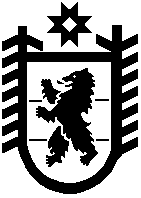 Республика КарелияKarjalan Tazavaldu Администрация Пряжинского национального муниципального районаPriäžän kanzallizen piirin hallindoПОСТАНОВЛЕНИЕ « 28 » сентября 2022 года                                                                № 487 пгт ПряжаPriäžän kyläВ соответствии с Законом Республики Карелия от 26 декабря 2005 года № 950-ЗРК «О наделении органов местного самоуправления муниципальных районов и городских округов государственными полномочиями Республики Карелия по регулированию цен (тарифов) на отдельные виды продукции, товаров и услуг», приказом Государственного комитета Республики Карелия по ценам и тарифам от 28 марта 2011 года № 44 «Об утверждении Порядка ведения реестра объектов регулирования при осуществлении органами местного самоуправления муниципальных районов и городских округов Республики Карелия государственных полномочий по регулированию цен (тарифов) на отдельные виды продукции, товаров и услуг» администрация Пряжинского национального муниципального района Республики КарелияПОСТАНОВЛЯЕТ:1. Внести изменение в пункт 1.21 раздела 1 приложения к постановлению администрации Пряжинского национального муниципального района от 11 мая 2022 года № 2, изложив его в новой редакции:2.  Опубликовать настоящее постановление в районной газете «Наша жизнь - Мейян Элайгу» и обнародовать в установленном законодательством порядке.Глава администрации							         О.М. ГаврошО внесении изменения в постановление администрации Пряжинского национального муниципального района от 11 мая 2022 года № 243 1.21Нестеров А.А.ИНН 102100911772Пряжинский национальный муниципальный район в т.ч.СвятозерскоеКрошнозерскоеВедлозерскоеЧалнинскоеМатросскоеЧалнинскоесельские поселенияПряжинское городское поселениепер. Больничный, д. 3пгт Пряжа, 186120Нестеров Александр Анатольевич,тел. 89218001630100010001001001001001001001001001001001001004004002500,002000,00250,00200,00250,00200,00250,00200,00250,00200,00250,00200,00250,00200,001000,00800,00123.08.2022